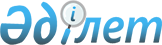 О присвоении наименовании улицам поселка ТеренозекРешение акима поселка Теренозек Сырдарьинского района Кызылординской области от 11 октября 2023 года № 166
      В соответствии с подпунктом 4) статьи 14 Закона Республики Казахстан "Об административно-территориальном устройстве в Республике Казахстан", с учетом мнения населения поселка Теренозек и на основании заключении областной ономастической комиссии от 19 сентября 2019 года ПРИНЯЛ РЕШЕНИЕ:
      1. Присвоить улицам поселка Теренозек следующие наименования:
      безымянной улице улица Әлайдар Сағындықов;
      безымянной улице улица Сейді Досымбетов;
      безымянной улице улица Жаңақұл Ақназаров;
      безымянной улице улица Айтөре Шәмкенов;
      безымянной улице улица Әбілқасым Ақшалов;
      безымянной улице улица Татихан Бекенов;
      безымянной улице улица Спандияр Смайлов;
      безымянной улице улица Рахметулла Әлшеров;
      2. Контроль за исполнением настоящего решения оставляю за собой.
      3. Настоящее решение вводится в действие по истечении десяти календарных дней со дня первого официального опубликования.
					© 2012. РГП на ПХВ «Институт законодательства и правовой информации Республики Казахстан» Министерства юстиции Республики Казахстан
				
      Аким поселка 

Е.Бахтияров
